2019год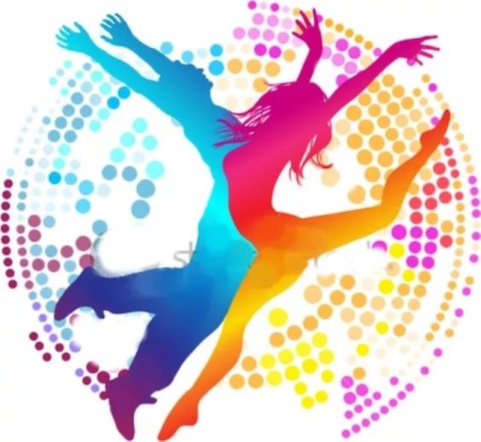 Проект библиотеки-филиала №2 МБУК ЦБС  «TheStarTrek (TST)»Цель: организация досуга молодёжи,  активное содействие  просвещению и самообразованию, социализации   через  создание в библиотеке молодёжной группы «TheStarTrek (TST)»Задачи:Социально-педагогические: провести анкетирование молодежи, выявить ее предпочтения и вкусы, какие проблемы;Организация  досуга по результатам анкетирования;Стимулирование  интереса у молодого поколения к духовному и культурному наследию отечественной и мировой культуры.Повышение  уровня  интеллектуального и духовного развития молодёжи.Организация психологической разгрузки, эмоционального отдыха; Организация   игрового досуга   через познавательную деятельность;7 Расширение  художественного  кругозора  и способствование  формированию эстетических вкусов через музыку и танцы;Организация свободного времени в сети Интернет;Возможные мероприятия (нужно анкетирование, но, в любом случае, это будет связано с книгой)!  Цикл «Книга и молодёжь» :а)  «Классики – спутники   нового поколения», цикл бесед, часов интересных сообщений и т.д., которые надо подать с позиций современности; часы размышлений, откровенного  разговора, диспуты;б)  Медиаобзоры,    «Зачарованный  мир ФЭНТЭЗИ», «Волшебные миры в книгах и фильмах» - показ художественных фильмов и т.д.в). Релакс-книги;2)   Цикл:  «Путешествие в шахматно-шашечную страну» 3) Цикл « Музыка и ты», «Приглашаем к танцу»4) Мастер-классы, встречи с интересными людьми; 4) В сети Интернет:  общение на форумах, видеоконференциях, просмотр интересных документальных   и художественных  фильмов,, прослушивание  молодёжной музыки,  путешествие по виртуальным музеям;Проект «Де-библиотека»  на 2020 г.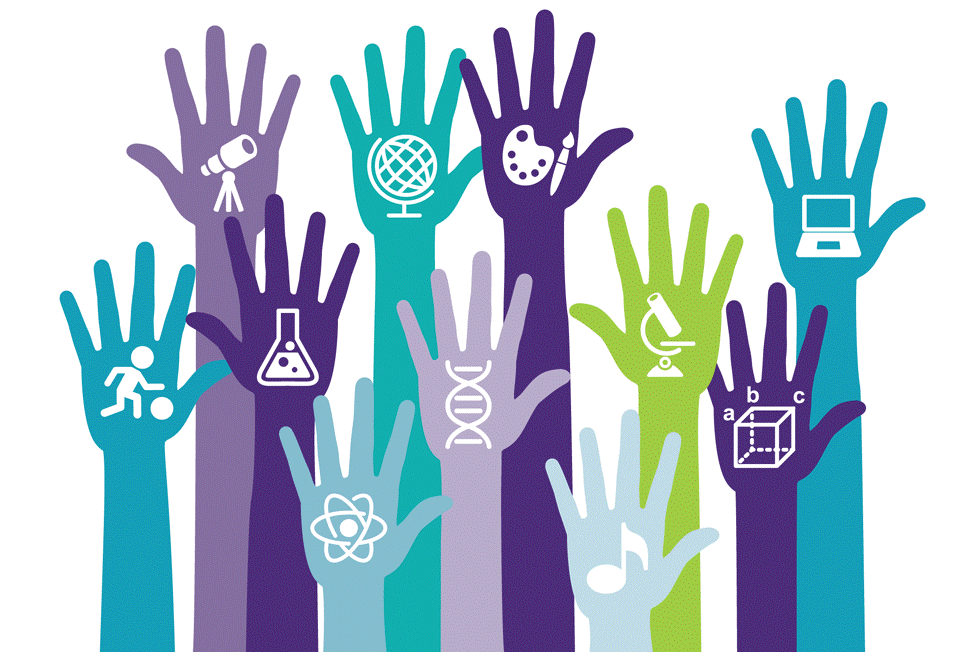 Библиотека-филиал №2 МБУК ЦБСЦель: содействие социальной адаптации к взрослой жизни  и позитивной самореализации, раскрытию творческого потенциала, формированию навыков конкурентоспособного   работника на рынке труда через создание  в читальном зале   «Time-студио».Задачи: Организационные: создание дизайна студии, приобретение необходимой мебели и ноутбуков;Образовательные:  содействие молодёжи   в  овладение целым комплексом дополнительных знаний, умений и навыков получения информации  с помощью электронных ресурсов библиотеки;3. Информационная поддержка образования, самообразования и профессионального самоопределения этой группы пользователей;4. Продвижение книг, способствующих непрерывному образованию  и просвещению, раскрытию творческого  потенциала;Мероприятия:        • Информационные часы по актуальным темам, например, о знаменательных датах, здоровье, спорте, карьере;• Встречи с интересными людьми (писателями, спортсменами, знаменитыми земляками);• Творческие мастер-классы;• Экспонирование произведений самих молодых людей (рисунки, поделки, публикации,  видео).Практикумы, деловые и интерактивные игры, социологические исследования  ;Конкурсные, познавательные игры;Круглые столы;2021 г.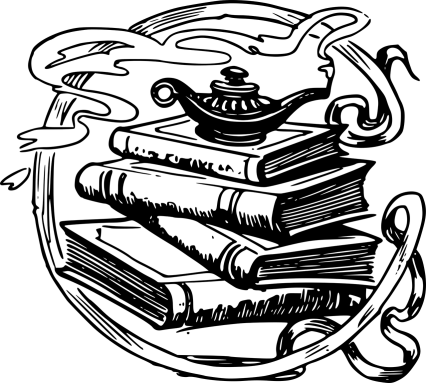 Проект «Ретро книга»Цель: пропаганда литературы краеведческого характера, формирование облика библиотеки как места, где каждый сможет найти помощь и поддержку в вопросах, касающихся своей малой родины через создание краеведческой студии «Родники живой памяти»Задачи:1.  Создание собственных краеведческих ресурсов на электронных носителях;2.  Воспитание у подрастающего поколения чувства любви, гордости и причастности к малой родине, патриотизма и гражданственности3. Организация среди пользователей краеведческого движения по сбору материалов о своем  городе  и людях, населяющих его, развитие у них творческой активности в познании истории родного края;   4.  Позиционирование  библиотеки-филиала №2 как центра краеведческого просвещения, развитие и поощрение интереса к истории   своего края; 5. Воспитание у подрастающего поколения позитивного отношения к месту проживания, чувства гордости за односельчан, сохранение династий и традиций;6. Продвижение литературы краеведческой направленности;7.  Вовлечение  подростков и молодёжи в в коммуникационное пространство, использование сетевых технологий (форумы, блоги) для формирования навыков работы в образовательной среде; Мероприятия:Дни краеведения;Творческие встречи с писателями и поэтами Иркутской области;Вечера –литературные  путешествия «Земляки на карте города» (об улицах города, названных в честь земляков; Краеведческие  рандеву:  встречи с тулунскими  интересными людьми; Презентации, беседы, громкие чтения, краеведческие миксты, часы интересных сообщений; «Это было недавно...  – это было давно:  Страницы прошлого нашего края».   Библиотека+музей 2022 год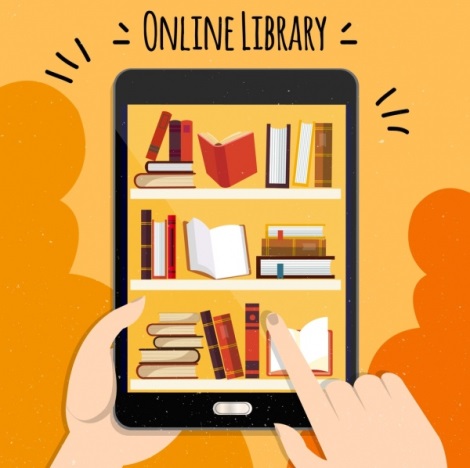 Проект библиотеки-филиала №2 МБУК ЦБС«Всегда на связи»Цель:   Использование  новых технологий в виртуальном пространстве для популяризации книги и чтения,   способствование налаживанию диалога между людьми, помощь в решении проблем   для    привлечения пользователей через   проект «Библиотека – online»Задачи:Информационные  ресурсы  (позиционирование библиотеки, ЭБС, виртуальные ч/з, электронные сервисы, on-line рекомендательные пособия, QR-коды, каналы коммуникаций (чат, скайп, мессенджеры), e-learning, интерактивные сервисы для визуализации информации, книжные сервисы Образовательные  через  интернет-сервисы; синтез  онлайн и оффлайн-форматов;Медиаграмотность; Муниципальные услуги в электронной форме, создание собственных творческих продуктов. Формы  работы:1. Публичный электронный отчёт (о работе библиотеки)2. «Знаниум»  - информация для учащихся и студентов, как регулярная тематическая, так и по удалённому запросу пользователя.3. Е-карта вместо читательского формуляра (Для удобства пользователей и ведения учётно-статистической библиотечной деятельности)4. Активное использование мессенджеров для удалённой работы – «Библиотека всегда на связи» (приобрести телефон)Мероприятия.1 Выделение библиотекарей со специализацией SMM и SMO-сотрудников для работы с сайтом, социальными сетями, их раскрутки и продвижения.2. Организация и помощь населению в доступе к порталу госуслуг3.  Виртуальный туризм «Прогулки по Тулуну» (+Краеведение): «Имена Победы», «Литературная карта», «Вехи истории»4. «PRO-чтение» (продвижение чтения): «Что читают тулунчане? – 20-ка любимых книг наших читателей»; «Книжный шкаф»: детский – «Успеть до 10-ти», молодёжка, взрослый, «Повторение пройденного» (статьи из старых книг и газет); Электронная книжная выставка «Дата» (К знаменательным литературным и историческим датам)5. «ЯМастер!» - регулярные виртуальные мастерклассы с участием преподавателей Дома творчества, художественной школы, (музыкальной?), беседы с психологами, юристами и т.д.6. «Эрудит». Участие в литературных онлайн-конкурсах и викторинах, проведение собственных.7. Фото-видеогалерея «Экран». Отрывки из фильмов.Проект библиотеки-филиала  №2 МБУК ЦБС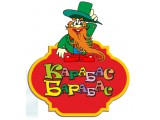 2023 годпо созданию     кукольного  театра «Сказочный сундучок « Карабас-Барабас»Цель: Приобщение детей и подростков к книге посредством театральной деятельности    через создание  кукольного театра «Карабас-Барабас»Задачи:1. Формирование любви детей к чтению и книге через  создание кукольного театра;2. Создание театра кукол;3.Разработка программы занятий4. Эмоционально-нравственные;5.Эстетические;6.Коммукативные;7.  Вовлечение детей и подростков в активную творческую деятельность;8.  Привлечение маленьких читателей, подростков  в библиотеку;9. Максимальное раскрытие фондов и продвижение книги;Мероприятия:1.Разработка   плана мероприятий   кукольного театра;2.Выбор произведения для постановки, написание сценария, чтение вслух;3. Подбор музыкального сопровождения,  распределение ролей;4.Изготовление кукол, реквизита и декораций;5. Проведение репетиций;Ожидаемые результаты:освоение библиотекарем и детьми технологии работы по созданию кукол и работе с кукольным театром;— появление новых спектаклей и воспитание у детей социальных навыков;— создание условий, в которых дети смогут ощутить себя героями книг, быть актёрами, самостоятельно создавать представления, творить;-формирование правильного отношения к собственным ошибкам, к победе, поражению;-формирование умения соблюдать правила игры и дисциплину; правильно взаимодействовать с партнерами по команде (быть сдержанным, терпеливым, вежливым в процессе взаимодействия);-подводить самостоятельный итог занятия; анализировать и систематизировать полученные умения и навыки;— использование различных способов поиска информации, её сбора, творческого применения;— овладение навыками смыслового чтения текстов различных стилей и жанров; умением осознанно строить речевые высказывания в соответствии с творческой задачей;— овладение умением анализировать речь, поступки и действия литературных персонажей и реальных людей с целью понимания их внутреннего мира и мотивов поведения;— формирование умения слушать собеседника и строить с ним диалог, готовности принимать различные точки зрения и право собеседника иметь свою; излагать своё мнение и аргументировать его, давать свою оценку событиям.